Приложение № 7-8к Приказу Отдела образования Турочакского района от 07.07.2017   г. № 420 Секция № 8.Секции учителей биологии, химии, географии.Тема: «Методическая и профессиональная компетентность педагога как условие его эффективной деятельности  в достижении высокого качества образования».Руководитель: Красикова Наталья Ивановна, МОУ «Турочакская СОШ».Место проведения:  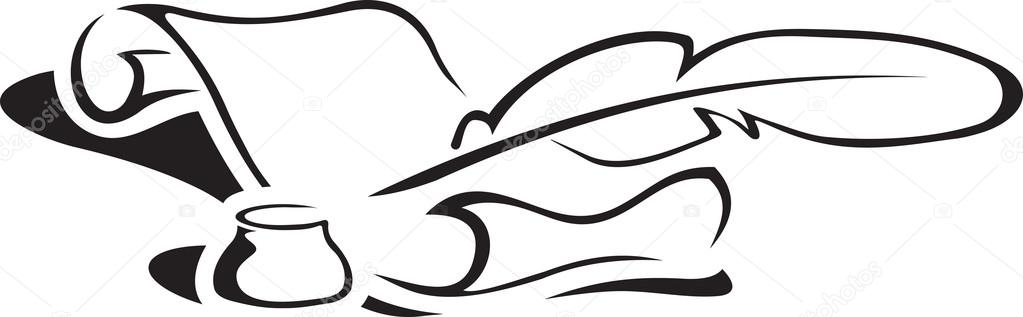 №Наименование мероприятияОтветственный- Приветствие. План  работы секции.Красикова Наталья ИвановнаРуководитель РМО  МОУ    «Турочакская СОШ»Повышение профессиональной компетенции педагога как условие повышения качества образования.Сутягина А.Н.Петрова В.С.Отдел образованияАнализ результатов ГИА (ОГЭ, ЕГЭ)  2016-2017 уч.г.Выявленные проблемы – пути их решения. Запланированная работа по улучшению результатов ГИА.  Красикова Н.И.МОУ «Турочакская СОШ»Все участники.Особенности выбора УМК по географии, биологии, химии.Серых Е.А.Хабарова Ю.Ю.Алешина И.В.МОУ «Турочакская СОШ»Мастер-класс «Анаморфическое образовательное моделирование, как прием формирования знаково- символических УУД».Кононова Е.В.«Верх-Бийская ООШ»Итоги участия в мероприятиях «Экологического  форума»    25-26.06.2017 г. Шатохина Т.Ю.«Верх-Бийская ООШ»Об участии в конкурсе  на приз главы Республики Алтай, председателя правительства Республики Алтай в области культуры и искусства в рамках Года экологии в Российской Федерации пройдет в регионе с 3 июля по 31 августа.Красикова Н.И.МОУ «Турочакская СОШ»Анализ ВПР 2016-2017 уч.г.Выявленные проблемы – пути их решения. Запланированная работа по улучшению результатов ВПР.  Шварц Е.В.Хабарова Ю.Ю.Серых Е.А.МОУ «Турочакская СОШ»Технология развития критического мышления. Синквейн на уроках биологии.Заркова Е.М.МОУ «Турочакская СОШ»Из опыта работы по подготовке к ВПР, ОГЭ, ЕГЭ.Все участники.Работа РМО: Анализ  и  план работы  МО на 2017-2018 уч.г.  Красикова Н. И.МОУ    «Турочакская  СОШ»Разное